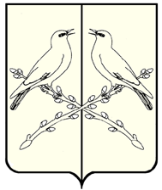 АДМИНИСТРАЦИЯ ТАЛОВСКОГО ГОРОДСКОГО ПОСЕЛЕНИЯ ТАЛОВСКОГО МУНИЦИПАЛЬНОГО РАЙОНА ВОРОНЕЖСКОЙ ОБЛАСТИПОСТАНОВЛЕНИЕот  23 ноября  2022г. № 248р.п. ТаловаяОб утверждении отчета об исполнении бюджета Таловского городского поселения за девять месяцев 2022 года В соответствии со статьей 264.2 Бюджетного Кодекса Российской Федерации, Федеральным законом от 06.10.2003 №131-ФЗ «Об общих принципах организации местного самоуправления в Российской Федерации» администрация Таловского городского поселенияПОСТАНОВЛЯЕТ:1. Утвердить отчет об исполнении бюджета Таловского городского поселения за девять месяцев 2022 года:- с общим объемом доходов 124 964 897,60  рубля, - с общим объемом расходов 127 640 753,60 рублей.- дефицит бюджета 2 675 856,00 рублей согласно приложению, к настоящему постановлению. 2. Направить отчет об исполнении бюджета Таловского городского поселения в ревизионную комиссию Таловского муниципального района Воронежской области, в Совет народных депутатов Таловского городского поселения.3. Настоящее постановление вступает в силу со дня его официального обнародования.4. Контроль за исполнением настоящего постановления оставляю за собой.Глава администрациигородского поселения                                                                              В.В. Токарева 	  Приложение к постановлению                                                                                                          «Об утверждении отчета об исполнении                                                                                                                          бюджета за девять месяцев                                                                                                                          2022 г.» №248 от 23.11.2022г.ОТЧЕТ ОБ ИСПОЛНЕНИИ БЮДЖЕТАТАЛОВСКОГО ГОРОДСКОГО ПОСЕЛЕНИЯ ЗА ДЕВЯТЬ МЕСЯЦЕВ 2022 ГОДА1. Доходы бюджетаНаименование показателяКод строкиКод дохода по бюджетной классификацииУтвержденные бюджетные назначенияИсполненоНеисполненные назначенияНаименование показателяКод строкиКод дохода по бюджетной классификацииУтвержденные бюджетные назначенияИсполненоНеисполненные назначенияНаименование показателяКод строкиКод дохода по бюджетной классификацииУтвержденные бюджетные назначенияИсполненоНеисполненные назначения123456Доходы бюджета - всего010x216 626 590,71124 964 897,6092 378 509,05в том числе:  НАЛОГОВЫЕ И НЕНАЛОГОВЫЕ ДОХОДЫ010100 1 00 00000 00 0000 0002 975 100,002 559 213,67420 829,60  НАЛОГИ НА ТОВАРЫ (РАБОТЫ, УСЛУГИ), РЕАЛИЗУЕМЫЕ НА ТЕРРИТОРИИ РОССИЙСКОЙ ФЕДЕРАЦИИ010100 1 03 00000 00 0000 0002 975 100,002 559 213,67420 829,60  Акцизы по подакцизным товарам (продукции), производимым на территории Российской Федерации010100 1 03 02000 01 0000 1102 975 100,002 559 213,67420 829,60  Доходы от уплаты акцизов на дизельное топливо, подлежащие распределению между бюджетами субъектов Российской Федерации и местными бюджетами с учетом установленных дифференцированных нормативов отчислений в местные бюджеты010100 1 03 02230 01 0000 1101 106 700,001 251 329,870,00  Доходы от уплаты акцизов на дизельное топливо, подлежащие распределению между бюджетами субъектов Российской Федерации и местными бюджетами с учетом установленных дифференцированных нормативов отчислений в местные бюджеты (по нормативам, установленным федеральным законом о федеральном бюджете в целях формирования дорожных фондов субъектов Российской Федерации)010100 1 03 02231 01 0000 1101 106 700,001 251 329,870,00  Доходы от уплаты акцизов на моторные масла для дизельных и (или) карбюраторных (инжекторных) двигателей, подлежащие распределению между бюджетами субъектов Российской Федерации и местными бюджетами с учетом установленных дифференцированных нормативов отчислений в местные бюджеты010100 1 03 02240 01 0000 11023 800,007 078,9316 721,07  Доходы от уплаты акцизов на моторные масла для дизельных и (или) карбюраторных (инжекторных) двигателей, подлежащие распределению между бюджетами субъектов Российской Федерации и местными бюджетами с учетом установленных дифференцированных нормативов отчислений в местные бюджеты (по нормативам, установленным федеральным законом о федеральном бюджете в целях формирования дорожных фондов субъектов Российской Федерации)010100 1 03 02241 01 0000 11023 800,007 078,9316 721,07  Доходы от уплаты акцизов на автомобильный бензин, подлежащие распределению между бюджетами субъектов Российской Федерации и местными бюджетами с учетом установленных дифференцированных нормативов отчислений в местные бюджеты010100 1 03 02250 01 0000 1101 844 600,001 440 491,47404 108,53  Доходы от уплаты акцизов на автомобильный бензин, подлежащие распределению между бюджетами субъектов Российской Федерации и местными бюджетами с учетом установленных дифференцированных нормативов отчислений в местные бюджеты (по нормативам, установленным федеральным законом о федеральном бюджете в целях формирования дорожных фондов субъектов Российской Федерации)010100 1 03 02251 01 0000 1101 844 600,001 440 491,47404 108,53  Доходы от уплаты акцизов на прямогонный бензин, подлежащие распределению между бюджетами субъектов Российской Федерации и местными бюджетами с учетом установленных дифференцированных нормативов отчислений в местные бюджеты010100 1 03 02260 01 0000 1100,00-139 686,600,00  Доходы от уплаты акцизов на прямогонный бензин, подлежащие распределению между бюджетами субъектов Российской Федерации и местными бюджетами с учетом установленных дифференцированных нормативов отчислений в местные бюджеты (по нормативам, установленным федеральным законом о федеральном бюджете в целях формирования дорожных фондов субъектов Российской Федерации)010100 1 03 02261 01 0000 1100,00-139 686,600,00  НАЛОГОВЫЕ И НЕНАЛОГОВЫЕ ДОХОДЫ010182 1 00 00000 00 0000 00046 284 000,0027 732 315,6518 850 517,71  НАЛОГИ НА ПРИБЫЛЬ, ДОХОДЫ010182 1 01 00000 00 0000 00018 594 000,0014 373 672,524 373 740,66  Налог на доходы физических лиц010182 1 01 02000 01 0000 11018 594 000,0014 373 672,524 373 740,66  Налог на доходы физических лиц с доходов, источником которых является налоговый агент, за исключением доходов, в отношении которых исчисление и уплата налога осуществляются в соответствии со статьями 227, 227.1 и 228 Налогового кодекса Российской Федерации010182 1 01 02010 01 0000 11018 443 400,0014 082 643,364 373 740,66  Налог на доходы физических лиц с доходов, источником которых является налоговый агент, за исключением доходов, в отношении которых исчисление и уплата налога осуществляются в соответствии со статьями 227, 2271 и 228 Налогового кодекса Российской Федераци010182 1 01 02010 01 1000 11018 443 400,0014 069 659,344 373 740,66  Налог на доходы физических лиц с доходов, источником которых является налоговый агент, за исключением доходов, в отношении которых исчисление и уплата налога осуществляются в соответствии со статьями 227, 227.1 и 228 Налогового кодекса Российской Федерации (пени по соответствующему платежу)010182 1 01 02010 01 2100 1100,008 324,020,00  Налог на доходы физических лиц с доходов, источником которых является налоговый агент, за исключением доходов, в отношении которых исчисление и уплата налога осуществляются в соответствии со статьями 227, 227.1 и 228 Налогового кодекса Российской Федерации (суммы денежных взысканий (штрафов) по соответствующему платежу согласно законодательству Российской Федерации)010182 1 01 02010 01 3000 1100,004 660,000,00  Налог на доходы физических лиц с доходов, полученных от осуществления деятельности физическими лицами, зарегистрированными в качестве индивидуальных предпринимателей, нотариусов, занимающихся частной практикой, адвокатов, учредивших адвокатские кабинеты, и других лиц, занимающихся частной практикой в соответствии со статьей 227 Налогового кодекса Российской Федерации010182 1 01 02020 01 0000 11065 100,00182 798,990,00  Налог на доходы физических лиц с доходов, полученных от осуществления деятельности физическими лицами, зарегистрированными в качестве индивидуальных предпринимателей, нотариусов, занимающихся частной практикой, адвокатов, учредивших адвокатские кабинеты, и других лиц, занимающихся частной практикой в соответствии со статьей 227 Налогового кодекса Российской Федерации (сумма платежа (перерасчеты, недоимка и задолженность по соответствующему платежу, в том числе по отмененному)010182 1 01 02020 01 1000 11065 100,00178 771,020,00  Налог на доходы физических лиц с доходов, полученных от осуществления деятельности физическими лицами, зарегистрированными в качестве индивидуальных предпринимателей, нотариусов, занимающихся частной практикой, адвокатов, учредивших адвокатские кабинеты, и других лиц, занимающихся частной практикой в соответствии со статьей 227 Налогового кодекса Российской Федерации (пени по соответствующему платежу)010182 1 01 02020 01 2100 1100,003 927,850,00  Налог на доходы физических лиц с доходов, полученных от осуществления деятельности физическими лицами, зарегистрированными в качестве индивидуальных предпринимателей, нотариусов, занимающихся частной практикой, адвокатов, учредивших адвокатские кабинеты, и других лиц, занимающихся частной практикой в соответствии со статьей 227 Налогового кодекса Российской Федерации010182 1 01 02020 01 3000 1100,00100,120,00  Налог на доходы физических лиц с доходов, полученных физическими лицами в соответствии со статьей 228 Налогового кодекса Российской Федерации010182 1 01 02030 01 0000 11085 500,0096 024,550,00  Налог на доходы физических лиц с доходов, полученных физическими лицами в соответствии со статьей 228 Налогового кодекса Российской Федерации010182 1 01 02030 01 1000 11085 500,0095 722,560,00  Налог на доходы физических лиц с доходов, полученных физическими лицами в соответствии со статьей 228 Налогового кодекса Российской Федерации010182 1 01 02030 01 2100 1100,00181,890,00  Налог на доходы физических лиц с доходов, полученных физическими лицами в соответствии со статьей 228 Налогового кодекса Российской Федерации (суммы денежных взысканий (штрафов) по соответствующему платежу согласно законодательству Российской Федерации)010182 1 01 02030 01 3000 1100,00120,100,00  Налог на доходы физических лиц в части суммы налога, превышающей 650 000 рублей, относящейся к части налоговой базы, превышающей 5 000 000 рублей (за исключением налога на доходы физических лиц с сумм прибыли контролируемой иностранной компании, в том числе фиксированной прибыли контролируемой иностранной компании)010182 1 01 02080 01 0000 1100,0012 205,620,00  Налог на доходы физических лиц части суммы налога, превышающей 650 000 рублей, относящейся к части налоговой базы, превышающей 5 000 000 рублей010182 1 01 02080 01 1000 1100,0012 205,620,00  НАЛОГИ НА СОВОКУПНЫЙ ДОХОД010182 1 05 00000 00 0000 0002 700 000,001 802 630,91908 402,50  Единый сельскохозяйственный налог010182 1 05 03000 01 0000 1102 700 000,001 802 630,91908 402,50  Единый сельскохозяйственный налог010182 1 05 03010 01 0000 1102 700 000,001 802 630,91908 402,50  Единый сельскохозяйственный налог010182 1 05 03010 01 1000 1102 700 000,001 791 597,50908 402,50  Единый сельскохозяйственный налог010182 1 05 03010 01 2100 1100,0011 033,410,00  НАЛОГИ НА ИМУЩЕСТВО010182 1 06 00000 00 0000 00024 990 000,0011 556 012,2213 568 374,55  Налог на имущество физических лиц010182 1 06 01000 00 0000 1104 066 000,00483 048,173 597 080,19  Налог на имущество физических лиц, взимаемый по ставкам, применяемым к объектам налогообложения, расположенным в границах городских поселений010182 1 06 01030 13 0000 1104 066 000,00483 048,173 597 080,19  Налог на имущество физических лиц, взимаемый по ставкам, применяемым к объектам налогообложения, расположенным в границах городских поселений010182 1 06 01030 13 1000 1104 066 000,00468 919,813 597 080,19  Налог на имущество физических лиц, взимаемый по ставкам, применяемым к объектам налогообложения, расположенным в границах городских поселений010182 1 06 01030 13 2100 1100,0014 756,790,00  Налог на имущество физических лиц, взимаемый по ставкам, применяемым к объектам налогообложения, расположенным в границах городских поселений010182 1 06 01030 13 4000 1100,00-628,430,00  Земельный налог010182 1 06 06000 00 0000 11020 924 000,0011 072 964,059 971 294,36  Земельный налог с организаций010182 1 06 06030 00 0000 11015 220 000,0010 325 239,404 992 088,99  Земельный налог с организаций, обладающих земельным участком, расположенным в границах городских поселений010182 1 06 06033 13 0000 11015 220 000,0010 325 239,404 992 088,99  Земельный налог с организаций010182 1 06 06033 13 1000 11015 220 000,0010 227 911,014 992 088,99  Земельный налог с организаций, обладающих земельным участком, расположенным в границах городских поселений010182 1 06 06033 13 2100 1100,0097 328,390,00  Земельный налог с физических лиц010182 1 06 06040 00 0000 1105 704 000,00747 724,654 979 205,37  Земельный налог с физических лиц, обладающих земельным участком, расположенным в границах городских поселений010182 1 06 06043 13 0000 1105 704 000,00747 724,654 979 205,37  Земельный налог с физических лиц, обладающих земельным участком, расположенным в границах городских поселений010182 1 06 06043 13 1000 1105 704 000,00724 794,634 979 205,37  Земельный налог с физических лиц, обладающих земельным участком, расположенным в границах городских поселений010182 1 06 06043 13 2100 1100,0022 930,020,00  НАЛОГОВЫЕ И НЕНАЛОГОВЫЕ ДОХОДЫ010914 1 00 00000 00 0000 000528 000,00676 954,58171 269,85  ДОХОДЫ ОТ ИСПОЛЬЗОВАНИЯ ИМУЩЕСТВА, НАХОДЯЩЕГОСЯ В ГОСУДАРСТВЕННОЙ И МУНИЦИПАЛЬНОЙ СОБСТВЕННОСТИ010914 1 11 00000 00 0000 000208 000,00338 933,3669 066,64  Доходы, получаемые в виде арендной либо иной платы за передачу в возмездное пользование государственного и муниципального имущества (за исключением имущества бюджетных и автономных учреждений, а также имущества государственных и муниципальных унитарных предприятий, в том числе казенных)010914 1 11 05000 00 0000 120208 000,00138 933,3669 066,64  Доходы от сдачи в аренду имущества, находящегося в оперативном управлении органов государственной власти, органов местного самоуправления, органов управления государственными внебюджетными фондами и созданных ими учреждений (за исключением имущества бюджетных и автономных учреждений)010914 1 11 05030 00 0000 120208 000,00138 933,3669 066,64  Доходы от сдачи в аренду имущества, находящегося в оперативном управлении органов управления городских поселений и созданных ими учреждений (за исключением имущества муниципальных бюджетных и автономных учреждений)010914 1 11 05035 13 0000 120208 000,00138 933,3669 066,64  Платежи от государственных и муниципальных унитарных предприятий010914 1 11 07000 00 0000 1200,00200 000,000,00  Доходы от перечисления части прибыли государственных и муниципальных унитарных предприятий, остающейся после уплаты налогов и обязательных платежей010914 1 11 07010 00 0000 1200,00200 000,000,00  Доходы от перечисления части прибыли, остающейся после уплаты налогов и иных обязательных платежей муниципальных унитарных предприятий, созданных городскими поселениями010914 1 11 07015 13 0000 1200,00200 000,000,00  ДОХОДЫ ОТ ОКАЗАНИЯ ПЛАТНЫХ УСЛУГ И КОМПЕНСАЦИИ ЗАТРАТ ГОСУДАРСТВА010914 1 13 00000 00 0000 00080 000,00105 818,780,00  Доходы от компенсации затрат государства010914 1 13 02000 00 0000 13080 000,00105 818,780,00  Доходы, поступающие в порядке возмещения расходов, понесенных в связи с эксплуатацией имущества010914 1 13 02060 00 0000 13080 000,00105 818,780,00  Доходы, поступающие в порядке возмещения расходов, понесенных в связи с эксплуатацией имущества городских поселений010914 1 13 02065 13 0000 13080 000,00105 818,780,00  ШТРАФЫ, САНКЦИИ, ВОЗМЕЩЕНИЕ УЩЕРБА010914 1 16 00000 00 0000 0000,0094 405,650,00  Штрафы, неустойки, пени, уплаченные в соответствии с законом или договором в случае неисполнения или ненадлежащего исполнения обязательств перед государственным (муниципальным) органом, органом управления государственным внебюджетным фондом, казенным учреждением, Центральным банком Российской Федерации, иной организацией, действующей от имени Российской Федерации010914 1 16 07000 00 0000 1400,0094 405,650,00  Штрафы, неустойки, пени, уплаченные в случае просрочки исполнения поставщиком (подрядчиком, исполнителем) обязательств, предусмотренных государственным (муниципальным) контрактом010914 1 16 07010 00 0000 1400,0086 405,650,00  Штрафы, неустойки, пени, уплаченные в случае просрочки исполнения поставщиком (подрядчиком, исполнителем) обязательств, предусмотренных муниципальным контрактом, заключенным муниципальным органом, казенным учреждением городского поселения010914 1 16 07010 13 0000 1400,0086 405,650,00  Иные штрафы, неустойки, пени, уплаченные в соответствии с законом или договором в случае неисполнения или ненадлежащего исполнения обязательств перед государственным (муниципальным) органом, казенным учреждением, Центральным банком Российской Федерации, государственной корпорацией010914 1 16 07090 00 0000 1400,008 000,000,00  Иные штрафы, неустойки, пени, уплаченные в соответствии с законом или договором в случае неисполнения или ненадлежащего исполнения обязательств перед муниципальным органом, (муниципальным казенным учреждением) городского поселения010914 1 16 07090 13 0000 1400,008 000,000,00  ПРОЧИЕ НЕНАЛОГОВЫЕ ДОХОДЫ010914 1 17 00000 00 0000 000240 000,00137 796,79102 203,21  Прочие неналоговые доходы010914 1 17 05000 00 0000 180240 000,00137 796,79102 203,21  Прочие неналоговые доходы бюджетов городских поселений010914 1 17 05050 13 0000 180240 000,00137 796,79102 203,21  БЕЗВОЗМЕЗДНЫЕ ПОСТУПЛЕНИЯ010914 2 00 00000 00 0000 000164 684 490,7191 748 598,8272 935 891,89  БЕЗВОЗМЕЗДНЫЕ ПОСТУПЛЕНИЯ ОТ ДРУГИХ БЮДЖЕТОВ БЮДЖЕТНОЙ СИСТЕМЫ РОССИЙСКОЙ ФЕДЕРАЦИИ010914 2 02 00000 00 0000 000162 584 040,7189 648 148,8272 935 891,89  Дотации бюджетам бюджетной системы Российской Федерации010914 2 02 10000 00 0000 1501 329 000,001 107 500,00221 500,00  Дотации на выравнивание бюджетной обеспеченности010914 2 02 15001 00 0000 1501 329 000,001 107 500,00221 500,00  Дотации бюджетам городских поселений на выравнивание бюджетной обеспеченности из бюджета субъекта Российской Федерации010914 2 02 15001 13 0000 1501 329 000,001 107 500,00221 500,00  Субсидии бюджетам бюджетной системы Российской Федерации (межбюджетные субсидии)010914 2 02 20000 00 0000 150120 028 135,1653 963 804,7966 064 330,37  Субсидии бюджетам на осуществление дорожной деятельности в отношении автомобильных дорог общего пользования, а также капитального ремонта и ремонта дворовых территорий многоквартирных домов, проездов к дворовым территориям многоквартирных домов населенных пунктов010914 2 02 20216 00 0000 15032 494 000,0032 279 431,72214 568,28  Субсидии бюджетам городских поселений на осуществление дорожной деятельности в отношении автомобильных дорог общего пользования, а также капитального ремонта и ремонта дворовых территорий многоквартирных домов, проездов к дворовым территориям многоквартирных домов населенных пунктов010914 2 02 20216 13 0000 15032 494 000,0032 279 431,72214 568,28  Субсидии бюджетам муниципальных образований на обеспечение мероприятий по переселению граждан из аварийного жилищного фонда, в том числе переселению граждан из аварийного жилищного фонда с учетом необходимости развития малоэтажного жилищного строительства, за счет средств, поступивших от государственной корпорации - Фонда содействия реформированию жилищно-коммунального хозяйства010914 2 02 20299 00 0000 15022 675 234,4718 085 055,814 590 178,66  Субсидии бюджетам городских поселений на обеспечение мероприятий по переселению граждан из аварийного жилищного фонда, в том числе переселению граждан из аварийного жилищного фонда с учетом необходимости развития малоэтажного жилищного строительства, за счет средств, поступивших от государственной корпорации - Фонда содействия реформированию жилищно-коммунального хозяйства010914 2 02 20299 13 0000 15022 675 234,4718 085 055,814 590 178,66  Субсидии бюджетам муниципальных образований на обеспечение мероприятий по переселению граждан из аварийного жилищного фонда, в том числе переселению граждан из аварийного жилищного фонда с учетом необходимости развития малоэтажного жилищного строительства, за счет средств бюджетов010914 2 02 20302 00 0000 15041 757 774,45345 416,3641 412 358,09  Субсидии бюджетам городских поселений на обеспечение мероприятий по переселению граждан из аварийного жилищного фонда, в том числе переселению граждан из аварийного жилищного фонда с учетом необходимости развития малоэтажного жилищного строительства, за счет средств бюджетов010914 2 02 20302 13 0000 15041 757 774,45345 416,3641 412 358,09  Прочие субсидии010914 2 02 29999 00 0000 15023 101 126,243 253 900,9019 847 225,34  Прочие субсидии бюджетам городских поселений010914 2 02 29999 13 0000 15023 101 126,243 253 900,9019 847 225,34  Иные межбюджетные трансферты010914 2 02 40000 00 0000 15041 226 905,5534 576 844,036 650 061,52  Прочие межбюджетные трансферты, передаваемые бюджетам010914 2 02 49999 00 0000 15041 226 905,5534 576 844,036 650 061,52  Прочие межбюджетные трансферты, передаваемые бюджетам городских поселений010914 2 02 49999 13 0000 15041 226 905,5534 576 844,036 650 061,52  ПРОЧИЕ БЕЗВОЗМЕЗДНЫЕ ПОСТУПЛЕНИЯ010914 2 07 00000 00 0000 0002 100 450,002 100 450,000,00  Прочие безвозмездные поступления в бюджеты городских поселений010914 2 07 05000 13 0000 1502 100 450,002 100 450,000,00  Прочие безвозмездные поступления в бюджеты городских поселений010914 2 07 05030 13 0000 1502 100 450,002 100 450,000,00  НАЛОГОВЫЕ И НЕНАЛОГОВЫЕ ДОХОДЫ010935 1 00 00000 00 0000 0002 155 000,002 247 814,880,00  ДОХОДЫ ОТ ИСПОЛЬЗОВАНИЯ ИМУЩЕСТВА, НАХОДЯЩЕГОСЯ В ГОСУДАРСТВЕННОЙ И МУНИЦИПАЛЬНОЙ СОБСТВЕННОСТИ010935 1 11 00000 00 0000 0002 155 000,002 227 285,880,00  Доходы, получаемые в виде арендной либо иной платы за передачу в возмездное пользование государственного и муниципального имущества (за исключением имущества бюджетных и автономных учреждений, а также имущества государственных и муниципальных унитарных предприятий, в том числе казенных)010935 1 11 05000 00 0000 1202 155 000,002 227 285,880,00  Доходы, получаемые в виде арендной платы за земельные участки, государственная собственность на которые не разграничена, а также средства от продажи права на заключение договоров аренды указанных земельных участков010935 1 11 05010 00 0000 1202 155 000,002 227 285,880,00  Доходы, получаемые в виде арендной платы за земельные участки, государственная собственность на которые не разграничена и которые расположены в границах городских поселений, а также средства от продажи права на заключение договоров аренды указанных земельных участков010935 1 11 05013 13 0000 1202 155 000,002 227 285,880,00  ДОХОДЫ ОТ ПРОДАЖИ МАТЕРИАЛЬНЫХ И НЕМАТЕРИАЛЬНЫХ АКТИВОВ010935 1 14 00000 00 0000 0000,0020 529,000,00  Доходы от продажи земельных участков, находящихся в государственной и муниципальной собственности010935 1 14 06000 00 0000 4300,0020 529,000,00  Доходы от продажи земельных участков, государственная собственность на которые не разграничена010935 1 14 06010 00 0000 4300,0020 529,000,00  Доходы от продажи земельных участков, государственная собственность на которые не разграничена и которые расположены в границах городских поселений010935 1 14 06013 13 0000 4300,0020 529,000,00                                              2. Расходы бюджета                                              2. Расходы бюджета                                              2. Расходы бюджета                                              2. Расходы бюджета                                              2. Расходы бюджета              Форма 0503117  с.2 Наименование показателяКод строкиКод расхода по бюджетной классификацииУтвержденные бюджетные назначенияИсполненоНеисполненные назначения Наименование показателяКод строкиКод расхода по бюджетной классификацииУтвержденные бюджетные назначенияИсполненоНеисполненные назначения Наименование показателяКод строкиКод расхода по бюджетной классификацииУтвержденные бюджетные назначенияИсполненоНеисполненные назначения123456Расходы бюджета - всего200x216 626 590,71127 640 753,6088 985 837,11в том числе:  Расходы на обеспечение функций органов местного самоуправления200914 0103 01 1 02 92010 000564 700,00361 155,88203 544,12  Расходы на выплаты персоналу в целях обеспечения выполнения функций государственными (муниципальными) органами, казенными учреждениями, органами управления государственными внебюджетными фондами200914 0103 01 1 02 92010 100544 100,00354 508,72189 591,28  Расходы на выплаты персоналу государственных (муниципальных) органов200914 0103 01 1 02 92010 120544 100,00354 508,72189 591,28  Фонд оплаты труда государственных (муниципальных) органов200914 0103 01 1 02 92010 1210,00275 383,950,00  Взносы по обязательному социальному страхованию на выплаты денежного содержания и иные выплаты работникам государственных (муниципальных) органов200914 0103 01 1 02 92010 1290,0079 124,770,00  Закупка товаров, работ и услуг для обеспечения государственных (муниципальных) нужд200914 0103 01 1 02 92010 20020 600,006 647,1613 952,84  Иные закупки товаров, работ и услуг для обеспечения государственных (муниципальных) нужд200914 0103 01 1 02 92010 24020 600,006 647,1613 952,84  Прочая закупка товаров, работ и услуг200914 0103 01 1 02 92010 2440,006 647,160,00  Расходы на функционирование органов местного самоуправления (глава)200914 0104 01 1 01 92020 0001 188 700,00806 452,12382 247,88  Расходы на выплаты персоналу в целях обеспечения выполнения функций государственными (муниципальными) органами, казенными учреждениями, органами управления государственными внебюджетными фондами200914 0104 01 1 01 92020 1001 188 700,00806 452,12382 247,88  Расходы на выплаты персоналу государственных (муниципальных) органов200914 0104 01 1 01 92020 1201 188 700,00806 452,12382 247,88  Фонд оплаты труда государственных (муниципальных) органов200914 0104 01 1 01 92020 1210,00648 150,180,00  Взносы по обязательному социальному страхованию на выплаты денежного содержания и иные выплаты работникам государственных (муниципальных) органов200914 0104 01 1 01 92020 1290,00158 301,940,00  Приобретение служебного автотранспорта органам местного самоуправления поселений Воронежской области200914 0104 01 1 02 79180 0001 000 000,00835 000,00165 000,00  Закупка товаров, работ и услуг для обеспечения государственных (муниципальных) нужд200914 0104 01 1 02 79180 2001 000 000,00835 000,00165 000,00  Иные закупки товаров, работ и услуг для обеспечения государственных (муниципальных) нужд200914 0104 01 1 02 79180 2401 000 000,00835 000,00165 000,00  Прочая закупка товаров, работ и услуг200914 0104 01 1 02 79180 2440,00835 000,000,00  Расходы на обеспечение функций органов местного самоуправления200914 0104 01 1 02 92010 0007 333 100,004 518 608,072 814 491,93  Расходы на выплаты персоналу в целях обеспечения выполнения функций государственными (муниципальными) органами, казенными учреждениями, органами управления государственными внебюджетными фондами200914 0104 01 1 02 92010 1005 474 500,003 453 914,292 020 585,71  Расходы на выплаты персоналу государственных (муниципальных) органов200914 0104 01 1 02 92010 1205 474 500,003 453 914,292 020 585,71  Фонд оплаты труда государственных (муниципальных) органов200914 0104 01 1 02 92010 1210,002 752 395,400,00  Взносы по обязательному социальному страхованию на выплаты денежного содержания и иные выплаты работникам государственных (муниципальных) органов200914 0104 01 1 02 92010 1290,00701 518,890,00  Закупка товаров, работ и услуг для обеспечения государственных (муниципальных) нужд200914 0104 01 1 02 92010 2001 841 300,001 052 671,64788 628,36  Иные закупки товаров, работ и услуг для обеспечения государственных (муниципальных) нужд200914 0104 01 1 02 92010 2401 841 300,001 052 671,64788 628,36  Прочая закупка товаров, работ и услуг200914 0104 01 1 02 92010 2440,00852 207,440,00  Закупка энергетических ресурсов200914 0104 01 1 02 92010 2470,00200 464,200,00  Иные бюджетные ассигнования200914 0104 01 1 02 92010 80017 300,0012 022,145 277,86  Уплата налогов, сборов и иных платежей200914 0104 01 1 02 92010 85017 300,0012 022,145 277,86  Уплата налога на имущество организаций и земельного налога200914 0104 01 1 02 92010 8510,007 584,000,00  Уплата прочих налогов, сборов200914 0104 01 1 02 92010 8520,003 779,790,00  Уплата иных платежей200914 0104 01 1 02 92010 8530,00658,350,00  Приобретение служебного автотранспорта органам местного самоуправления поселений Воронежской области200914 0104 01 1 02 99180 000167 000,00167 000,000,00  Закупка товаров, работ и услуг для обеспечения государственных (муниципальных) нужд200914 0104 01 1 02 99180 200167 000,00167 000,000,00  Иные закупки товаров, работ и услуг для обеспечения государственных (муниципальных) нужд200914 0104 01 1 02 99180 240167 000,00167 000,000,00  Прочая закупка товаров, работ и услуг200914 0104 01 1 02 99180 2440,00167 000,000,00  Резервный фонд администрации Таловского городского поселения(финансовое обеспечение непредвиденных расходов)200914 0111 01 1 04 90540 000100 000,000,00100 000,00  Иные бюджетные ассигнования200914 0111 01 1 04 90540 800100 000,000,00100 000,00  Резервные средства200914 0111 01 1 04 90540 870100 000,000,00100 000,00  Резервный фонд администрации Таловского городского поселения (проведение аварийно-восстановительных работ и иных мероприятий, связанных с предупреждением и ликвидацией последствий стихийных бедствий и других чрезвычайных ситуаций)200914 0111 01 1 04 90570 000100 000,000,00100 000,00  Иные бюджетные ассигнования200914 0111 01 1 04 90570 800100 000,000,00100 000,00  Резервные средства200914 0111 01 1 04 90570 870100 000,000,00100 000,00  Резервный фонд городского поселения - город Павловск  (финансовое обеспечение непредвиденных расходов)200914 0113 01 1 04 20540 000200 000,000,00200 000,00  Закупка товаров, работ и услуг для обеспечения государственных (муниципальных) нужд200914 0113 01 1 04 20540 200200 000,000,00200 000,00  Иные закупки товаров, работ и услуг для обеспечения государственных (муниципальных) нужд200914 0113 01 1 04 20540 240200 000,000,00200 000,00  Мероприятия по оценке недвижимости, признания прав и регулирования отношений по муниципальной собственности200914 0113 01 1 04 90090 00040 000,0015 000,0025 000,00  Закупка товаров, работ и услуг для обеспечения государственных (муниципальных) нужд200914 0113 01 1 04 90090 20040 000,0015 000,0025 000,00  Иные закупки товаров, работ и услуг для обеспечения государственных (муниципальных) нужд200914 0113 01 1 04 90090 24040 000,0015 000,0025 000,00  Прочая закупка товаров, работ и услуг200914 0113 01 1 04 90090 2440,0015 000,000,00  Выполнение других расходных обязательств200914 0113 01 1 04 90200 000929 450,00530 248,00399 202,00  Закупка товаров, работ и услуг для обеспечения государственных (муниципальных) нужд200914 0113 01 1 04 90200 200579 450,00530 248,0049 202,00  Иные закупки товаров, работ и услуг для обеспечения государственных (муниципальных) нужд200914 0113 01 1 04 90200 240579 450,00530 248,0049 202,00  Прочая закупка товаров, работ и услуг200914 0113 01 1 04 90200 2440,00530 248,000,00  Капитальные вложения в объекты государственной (муниципальной) собственности200914 0113 01 1 04 90200 400350 000,000,00350 000,00  Бюджетные инвестиции200914 0113 01 1 04 90200 410350 000,000,00350 000,00  Оказание поддержки социально ориентированным некоммерческим организациям в пределах полномочий установленных законодательством РФ200914 0113 01 1 04 90300 00015 000,0015 000,000,00  Иные бюджетные ассигнования200914 0113 01 1 04 90300 80015 000,0015 000,000,00  Уплата налогов, сборов и иных платежей200914 0113 01 1 04 90300 85015 000,0015 000,000,00  Уплата иных платежей200914 0113 01 1 04 90300 8530,0015 000,000,00  Расходы на обеспечение деятельности (оказание услуг) муниципальных учреждений200914 0113 01 4 01 00590 00010 404 000,007 555 483,402 848 516,60  Расходы на выплаты персоналу в целях обеспечения выполнения функций государственными (муниципальными) органами, казенными учреждениями, органами управления государственными внебюджетными фондами200914 0113 01 4 01 00590 1009 222 900,006 951 403,182 271 496,82  Расходы на выплаты персоналу казенных учреждений200914 0113 01 4 01 00590 1109 222 900,006 951 403,182 271 496,82  Фонд оплаты труда учреждений200914 0113 01 4 01 00590 1110,005 524 908,200,00  Взносы по обязательному социальному страхованию на выплаты по оплате труда работников и иные выплаты работникам учреждений200914 0113 01 4 01 00590 1190,001 426 494,980,00  Закупка товаров, работ и услуг для обеспечения государственных (муниципальных) нужд200914 0113 01 4 01 00590 2001 176 800,00601 656,22575 143,78  Иные закупки товаров, работ и услуг для обеспечения государственных (муниципальных) нужд200914 0113 01 4 01 00590 2401 176 800,00601 656,22575 143,78  Прочая закупка товаров, работ и услуг200914 0113 01 4 01 00590 2440,00601 656,220,00  Иные бюджетные ассигнования200914 0113 01 4 01 00590 8004 300,002 424,001 876,00  Уплата налогов, сборов и иных платежей200914 0113 01 4 01 00590 8504 300,002 424,001 876,00  Уплата налога на имущество организаций и земельного налога200914 0113 01 4 01 00590 8510,001 924,000,00  Уплата иных платежей200914 0113 01 4 01 00590 8530,00500,000,00  Мероприятия по предупреждению и ликвидации последствий чрезвычайных ситуаций в границах сельского поселения200914 0309 01 5 01 91430 00075 100,009 343,6165 756,39  Закупка товаров, работ и услуг для обеспечения государственных (муниципальных) нужд200914 0309 01 5 01 91430 20075 100,009 343,6165 756,39  Иные закупки товаров, работ и услуг для обеспечения государственных (муниципальных) нужд200914 0309 01 5 01 91430 24075 100,009 343,6165 756,39  Прочая закупка товаров, работ и услуг200914 0309 01 5 01 91430 2440,009 343,610,00  Мероприятия по предупреждению и ликвидации последствий чрезвычайных ситуаций в границах сельского поселения200914 0314 01 5 01 91430 000116 600,0054 527,6162 072,39  Закупка товаров, работ и услуг для обеспечения государственных (муниципальных) нужд200914 0314 01 5 01 91430 200116 600,0054 527,6162 072,39  Иные закупки товаров, работ и услуг для обеспечения государственных (муниципальных) нужд200914 0314 01 5 01 91430 240116 600,0054 527,6162 072,39  Прочая закупка товаров, работ и услуг200914 0314 01 5 01 91430 2440,0054 527,610,00  Субсидии организациям и индивидуальным предпринимателям, осуществляющим деятельность по перевозке пассажиров автомобильным транспортом общего пользования, на компенсацию части потерь в доходах вследствие регулирования тарифов на перевозку пассажиров автомобильным транспортом общего пользования200914 0408 01 2 01 91310 000300 000,0033 340,86266 659,14  Закупка товаров, работ и услуг для обеспечения государственных (муниципальных) нужд200914 0408 01 2 01 91310 200300 000,0033 340,86266 659,14  Иные закупки товаров, работ и услуг для обеспечения государственных (муниципальных) нужд200914 0408 01 2 01 91310 240300 000,0033 340,86266 659,14  Прочая закупка товаров, работ и услуг200914 0408 01 2 01 91310 2440,0033 340,860,00  Мероприятия по развитию сети автомобильных дорог общего пользования местного значения200914 0409 01 2 01 91290 0009 497 228,789 061 032,97436 195,81  Закупка товаров, работ и услуг для обеспечения государственных (муниципальных) нужд200914 0409 01 2 01 91290 2009 497 228,789 061 032,97436 195,81  Иные закупки товаров, работ и услуг для обеспечения государственных (муниципальных) нужд200914 0409 01 2 01 91290 2409 497 228,789 061 032,97436 195,81  Прочая закупка товаров, работ и услуг200914 0409 01 2 01 91290 2440,009 061 032,970,00  Мероприятия по капитальному ремонту и ремонту автомобильных дорог общего пользования местного значения200914 0409 01 2 01 S8850 00032 552 971,2232 335 034,32217 936,90  Закупка товаров, работ и услуг для обеспечения государственных (муниципальных) нужд200914 0409 01 2 01 S8850 20032 552 971,2232 335 034,32217 936,90  Иные закупки товаров, работ и услуг для обеспечения государственных (муниципальных) нужд200914 0409 01 2 01 S8850 24032 552 971,2232 335 034,32217 936,90  Прочая закупка товаров, работ и услуг200914 0409 01 2 01 S8850 2440,0032 335 034,320,00  Мероприятия по развитию градостроительной деятельности200914 0412 01 1 04 90850 00020 000,000,0020 000,00  Закупка товаров, работ и услуг для обеспечения государственных (муниципальных) нужд200914 0412 01 1 04 90850 20020 000,000,0020 000,00  Иные закупки товаров, работ и услуг для обеспечения государственных (муниципальных) нужд200914 0412 01 1 04 90850 24020 000,000,0020 000,00  Мероприятия по землеустройству и землепользованию200914 0412 01 1 04 91850 00055 000,0027 500,0027 500,00  Закупка товаров, работ и услуг для обеспечения государственных (муниципальных) нужд200914 0412 01 1 04 91850 20055 000,0027 500,0027 500,00  Иные закупки товаров, работ и услуг для обеспечения государственных (муниципальных) нужд200914 0412 01 1 04 91850 24055 000,0027 500,0027 500,00  Прочая закупка товаров, работ и услуг200914 0412 01 1 04 91850 2440,0027 500,000,00  Мероприятия по обеспечению устойчивого развития коммунального хозяйства, жилищного сектора и инфраструктуры200914 0501 01 3 06 91370 000272 786,69143 552,83129 233,86  Закупка товаров, работ и услуг для обеспечения государственных (муниципальных) нужд200914 0501 01 3 06 91370 200272 786,69143 552,83129 233,86  Иные закупки товаров, работ и услуг для обеспечения государственных (муниципальных) нужд200914 0501 01 3 06 91370 240272 786,69143 552,83129 233,86  Прочая закупка товаров, работ и услуг200914 0501 01 3 06 91370 2440,005 219,350,00  Закупка энергетических ресурсов200914 0501 01 3 06 91370 2470,00138 333,480,00  Мероприятия по капитальному ремонту многоквартирных домов200914 0501 01 3 06 96010 00014 200,0011 855,902 344,10  Закупка товаров, работ и услуг для обеспечения государственных (муниципальных) нужд200914 0501 01 3 06 96010 20014 200,0011 855,902 344,10  Иные закупки товаров, работ и услуг для обеспечения государственных (муниципальных) нужд200914 0501 01 3 06 96010 24014 200,0011 855,902 344,10  Прочая закупка товаров, работ и услуг200914 0501 01 3 06 96010 2440,0011 855,900,00200914 0501 01 3 06 S8600 00041 066 900,000,0041 066 900,00  Капитальные вложения в объекты государственной (муниципальной) собственности200914 0501 01 3 06 S8600 40041 066 900,000,0041 066 900,00  Бюджетные инвестиции200914 0501 01 3 06 S8600 41041 066 900,000,0041 066 900,00  Софинансирование разницы в расселяемых и предоставляемых площадях при переселении граждан из аварийного жилищного фонда200914 0501 01 3 06 S8760 0007 997 126,246 534 759,901 462 366,34  Капитальные вложения в объекты государственной (муниципальной) собственности200914 0501 01 3 06 S8760 4007 997 126,246 534 759,901 462 366,34  Бюджетные инвестиции200914 0501 01 3 06 S8760 4107 997 126,246 534 759,901 462 366,34  Бюджетные инвестиции на приобретение объектов недвижимого имущества в государственную (муниципальную) собственность200914 0501 01 3 06 S8760 4120,006 534 759,900,00  Обеспечение мероприятий по переселению граждан из аварийного жилищного фонда за счет средств, поступивших от государственной корпорации - Фонд содействия реформированию жилищно-коммунального хозяйства200914 0501 01 3 F3 67483 00022 675 234,4718 085 055,814 590 178,66  Капитальные вложения в объекты государственной (муниципальной) собственности200914 0501 01 3 F3 67483 40022 675 234,4718 085 055,814 590 178,66  Бюджетные инвестиции200914 0501 01 3 F3 67483 41022 675 234,4718 085 055,814 590 178,66  Бюджетные инвестиции на приобретение объектов недвижимого имущества в государственную (муниципальную) собственность200914 0501 01 3 F3 67483 4120,0018 085 055,810,00  Обеспечение мероприятий по переселению граждан из аварийного жилищного фонда за счет средств бюджета200914 0501 01 3 F3 67484 000690 874,45345 416,36345 458,09  Капитальные вложения в объекты государственной (муниципальной) собственности200914 0501 01 3 F3 67484 400690 874,45345 416,36345 458,09  Бюджетные инвестиции200914 0501 01 3 F3 67484 410690 874,45345 416,36345 458,09  Бюджетные инвестиции на приобретение объектов недвижимого имущества в государственную (муниципальную) собственность200914 0501 01 3 F3 67484 4120,00345 416,360,00  Обеспечение мероприятий по переселению граждан из аварийного жилищного фонда за счет средств местного бюджета200914 0501 01 3 F3 6748S 000121 911,0030 477,9191 433,09  Капитальные вложения в объекты государственной (муниципальной) собственности200914 0501 01 3 F3 6748S 400121 911,0030 477,9191 433,09  Бюджетные инвестиции200914 0501 01 3 F3 6748S 410121 911,0030 477,9191 433,09  Бюджетные инвестиции на приобретение объектов недвижимого имущества в государственную (муниципальную) собственность200914 0501 01 3 F3 6748S 4120,0030 477,910,00  Приобрение коммунальной специализированной техники200914 0502 01 3 06 88620 0006 700 000,006 700 000,000,00  Иные бюджетные ассигнования200914 0502 01 3 06 88620 8006 700 000,006 700 000,000,00  Субсидии юридическим лицам (кроме некоммерческих организаций), индивидуальным предпринимателям, физическим лицам - производителям товаров, работ, услуг200914 0502 01 3 06 88620 8106 700 000,006 700 000,000,00  Субсидии на возмещение недополученных доходов и (или) возмещение фактически понесенных затрат в связи с производством (реализацией) товаров, выполнением работ, оказанием услуг200914 0502 01 3 06 88620 8110,006 700 000,000,00  Субсидии организациям и индивидуальным предпринимателям, предоставляющим коммунальные услуги на компенсацию части потерь в доходах вследствие регулирования тарифов200914 0502 01 3 06 90080 0004 403 527,104 403 527,100,00  Иные бюджетные ассигнования200914 0502 01 3 06 90080 8004 403 527,104 403 527,100,00  Субсидии юридическим лицам (кроме некоммерческих организаций), индивидуальным предпринимателям, физическим лицам - производителям товаров, работ, услуг200914 0502 01 3 06 90080 8104 403 527,104 403 527,100,00  Субсидии на возмещение недополученных доходов и (или) возмещение фактически понесенных затрат в связи с производством (реализацией) товаров, выполнением работ, оказанием услуг200914 0502 01 3 06 90080 8110,004 403 527,100,00  Мероприятия по обеспечению устойчивого развития коммунального хозяйства, жилищного сектора и инфраструктуры200914 0502 01 3 06 91370 0002 781 239,40195 087,852 586 151,55  Закупка товаров, работ и услуг для обеспечения государственных (муниципальных) нужд200914 0502 01 3 06 91370 2002 781 239,40195 087,852 586 151,55  Иные закупки товаров, работ и услуг для обеспечения государственных (муниципальных) нужд200914 0502 01 3 06 91370 2402 781 239,40195 087,852 586 151,55  Прочая закупка товаров, работ и услуг200914 0502 01 3 06 91370 2440,00195 087,850,00  Мероприятия по приобретению коммунальной специализированной техники200914 0502 01 3 06 S8620 0005 500 000,000,005 500 000,00  Закупка товаров, работ и услуг для обеспечения государственных (муниципальных) нужд200914 0502 01 3 06 S8620 2005 500 000,000,005 500 000,00  Иные закупки товаров, работ и услуг для обеспечения государственных (муниципальных) нужд200914 0502 01 3 06 S8620 2405 500 000,000,005 500 000,00  Софинансирование расходов по реализации мероприятий по ремонту объектов теплоэнергетического хозяйства муниципальных образований, находящихся в муниципальной собственности, к очередному зимнему отопительному периоду200914 0502 01 3 06 S9120 0003 290 691,153 278 534,2512 156,90  Закупка товаров, работ и услуг для обеспечения государственных (муниципальных) нужд200914 0502 01 3 06 S9120 2003 290 691,153 278 534,2512 156,90  Иные закупки товаров, работ и услуг для обеспечения государственных (муниципальных) нужд200914 0502 01 3 06 S9120 2403 290 691,153 278 534,2512 156,90  Закупка товаров, работ, услуг в целях капитального ремонта государственного (муниципального) имущества200914 0502 01 3 06 S9120 2430,003 278 534,250,00  Мероприятия по содержанию сетей уличного освещения200914 0503 01 3 01 90010 0005 397 891,303 238 567,602 159 323,70  Закупка товаров, работ и услуг для обеспечения государственных (муниципальных) нужд200914 0503 01 3 01 90010 2005 397 837,903 238 514,202 159 323,70  Иные закупки товаров, работ и услуг для обеспечения государственных (муниципальных) нужд200914 0503 01 3 01 90010 2405 397 837,903 238 514,202 159 323,70  Прочая закупка товаров, работ и услуг200914 0503 01 3 01 90010 2440,00490 141,110,00  Закупка энергетических ресурсов200914 0503 01 3 01 90010 2470,002 748 373,090,00  Иные бюджетные ассигнования200914 0503 01 3 01 90010 80053,4053,400,00  Уплата налогов, сборов и иных платежей200914 0503 01 3 01 90010 85053,4053,400,00  Уплата иных платежей200914 0503 01 3 01 90010 8530,0053,400,00  Софинансирование расходных обязательств в сфере обеспечения уличного освещения200914 0503 01 3 01 S8670 0001 008 305,55884 819,11123 486,44  Закупка товаров, работ и услуг для обеспечения государственных (муниципальных) нужд200914 0503 01 3 01 S8670 2001 008 305,55884 819,11123 486,44  Иные закупки товаров, работ и услуг для обеспечения государственных (муниципальных) нужд200914 0503 01 3 01 S8670 2401 008 305,55884 819,11123 486,44  Закупка энергетических ресурсов200914 0503 01 3 01 S8670 2470,00884 819,110,00  Мероприятие по сбору и вывозу бытовых отходов и мусора200914 0503 01 3 02 90020 0003 297 652,891 392 847,941 904 804,95  Закупка товаров, работ и услуг для обеспечения государственных (муниципальных) нужд200914 0503 01 3 02 90020 2003 297 652,891 392 847,941 904 804,95  Иные закупки товаров, работ и услуг для обеспечения государственных (муниципальных) нужд200914 0503 01 3 02 90020 2403 297 652,891 392 847,941 904 804,95  Прочая закупка товаров, работ и услуг200914 0503 01 3 02 90020 2440,001 392 847,940,00  Мероприятия по организации ритуальных услуг и содержание мест захоронения, ремонт военно-мемориальных объектов200914 0503 01 3 04 90040 000246 869,46144 953,24101 916,22  Закупка товаров, работ и услуг для обеспечения государственных (муниципальных) нужд200914 0503 01 3 04 90040 200246 869,46144 953,24101 916,22  Иные закупки товаров, работ и услуг для обеспечения государственных (муниципальных) нужд200914 0503 01 3 04 90040 240246 869,46144 953,24101 916,22  Прочая закупка товаров, работ и услуг200914 0503 01 3 04 90040 2440,0098 947,460,00  Закупка энергетических ресурсов200914 0503 01 3 04 90040 2470,0046 005,780,00  Мероприятия по организации и содержанию прочих объектов благоустройства200914 0503 01 3 05 90050 0003 730 804,253 411 474,03319 330,22  Закупка товаров, работ и услуг для обеспечения государственных (муниципальных) нужд200914 0503 01 3 05 90050 2003 730 804,253 411 474,03319 330,22  Иные закупки товаров, работ и услуг для обеспечения государственных (муниципальных) нужд200914 0503 01 3 05 90050 2403 730 804,253 411 474,03319 330,22  Прочая закупка товаров, работ и услуг200914 0503 01 3 05 90050 2440,003 411 474,030,00  Прочие мероприятия в области благоустройства200914 0503 01 3 05 90100 000305 400,0043 775,24261 624,76  Закупка товаров, работ и услуг для обеспечения государственных (муниципальных) нужд200914 0503 01 3 05 90100 200305 400,0043 775,24261 624,76  Иные закупки товаров, работ и услуг для обеспечения государственных (муниципальных) нужд200914 0503 01 3 05 90100 240305 400,0043 775,24261 624,76  Закупка энергетических ресурсов200914 0503 01 3 05 90100 2470,0043 775,240,00  Мероприятия по реализации проектов в рамках территориального общественного самоуправления на территории городского поселения200914 0503 01 3 05 91790 000150 000,000,00150 000,00  Закупка товаров, работ и услуг для обеспечения государственных (муниципальных) нужд200914 0503 01 3 05 91790 200150 000,000,00150 000,00  Иные закупки товаров, работ и услуг для обеспечения государственных (муниципальных) нужд200914 0503 01 3 05 91790 240150 000,000,00150 000,00  Софинансирование расходных обязательств по обустройству территорий муниципальных образований200914 0503 01 3 05 S8070 00026 704 402,8011 922 650,3014 781 752,50  Закупка товаров, работ и услуг для обеспечения государственных (муниципальных) нужд200914 0503 01 3 05 S8070 20026 704 402,8011 922 650,3014 781 752,50  Иные закупки товаров, работ и услуг для обеспечения государственных (муниципальных) нужд200914 0503 01 3 05 S8070 24026 704 402,8011 922 650,3014 781 752,50  Прочая закупка товаров, работ и услуг200914 0503 01 3 05 S8070 2440,0011 922 650,300,00  Мероприятия на благоустройство мест массового отдыха населения200914 0503 01 3 07 90070 000218 500,0043 532,52174 967,48  Закупка товаров, работ и услуг для обеспечения государственных (муниципальных) нужд200914 0503 01 3 07 90070 200218 500,0043 532,52174 967,48  Иные закупки товаров, работ и услуг для обеспечения государственных (муниципальных) нужд200914 0503 01 3 07 90070 240218 500,0043 532,52174 967,48  Прочая закупка товаров, работ и услуг200914 0503 01 3 07 90070 2440,0034 200,000,00  Закупка энергетических ресурсов200914 0503 01 3 07 90070 2470,009 332,520,00  Мероприятие по сбору и вывозу бытовых отходов и мусора200914 0503 01 4 02 90020 00095 000,0071 734,2023 265,80  Закупка товаров, работ и услуг для обеспечения государственных (муниципальных) нужд200914 0503 01 4 02 90020 20095 000,0071 734,2023 265,80  Иные закупки товаров, работ и услуг для обеспечения государственных (муниципальных) нужд200914 0503 01 4 02 90020 24095 000,0071 734,2023 265,80  Прочая закупка товаров, работ и услуг200914 0503 01 4 02 90020 2440,0071 734,200,00  Мероприятия по организации и содержанию объектов озеленения200914 0503 01 4 03 90030 0001 295 500,00864 529,14430 970,86  Закупка товаров, работ и услуг для обеспечения государственных (муниципальных) нужд200914 0503 01 4 03 90030 2001 295 500,00864 529,14430 970,86  Иные закупки товаров, работ и услуг для обеспечения государственных (муниципальных) нужд200914 0503 01 4 03 90030 2401 295 500,00864 529,14430 970,86  Прочая закупка товаров, работ и услуг200914 0503 01 4 03 90030 2440,00864 529,140,00  Мероприятия по организации ритуальных услуг и содержание мест захоронения, ремонт военно-мемориальных объектов200914 0503 01 4 04 90040 000156 000,0094 336,0061 664,00  Закупка товаров, работ и услуг для обеспечения государственных (муниципальных) нужд200914 0503 01 4 04 90040 200156 000,0094 336,0061 664,00  Иные закупки товаров, работ и услуг для обеспечения государственных (муниципальных) нужд200914 0503 01 4 04 90040 240156 000,0094 336,0061 664,00  Прочая закупка товаров, работ и услуг200914 0503 01 4 04 90040 2440,0094 336,000,00  Мероприятия по организации и содержанию прочих объектов благоустройства200914 0503 01 4 05 90050 0001 610 014,001 009 989,79600 024,21  Закупка товаров, работ и услуг для обеспечения государственных (муниципальных) нужд200914 0503 01 4 05 90050 2001 610 014,001 009 989,79600 024,21  Иные закупки товаров, работ и услуг для обеспечения государственных (муниципальных) нужд200914 0503 01 4 05 90050 2401 610 014,001 009 989,79600 024,21  Прочая закупка товаров, работ и услуг200914 0503 01 4 05 90050 2440,001 009 989,790,00  Прочие мероприятия в области благоустройства200914 0503 01 4 05 90100 00010 000,000,0010 000,00  Закупка товаров, работ и услуг для обеспечения государственных (муниципальных) нужд200914 0503 01 4 05 90100 20010 000,000,0010 000,00  Иные закупки товаров, работ и услуг для обеспечения государственных (муниципальных) нужд200914 0503 01 4 05 90100 24010 000,000,0010 000,00  Мероприятия на благоустройство мест массового отдыха населения200914 0503 01 4 07 90070 000445 800,00382 724,9463 075,06  Закупка товаров, работ и услуг для обеспечения государственных (муниципальных) нужд200914 0503 01 4 07 90070 200445 800,00382 724,9463 075,06  Иные закупки товаров, работ и услуг для обеспечения государственных (муниципальных) нужд200914 0503 01 4 07 90070 240445 800,00382 724,9463 075,06  Прочая закупка товаров, работ и услуг200914 0503 01 4 07 90070 2440,00382 724,940,00  Мероприятия по реконструкции объектов муниципальной собственности (капитальные вложения в объекты муниципальной собственности)200914 0505 01 3 06 S8100 0004 548 109,963 666 162,65881 947,31  Капитальные вложения в объекты государственной (муниципальной) собственности200914 0505 01 3 06 S8100 4004 548 109,963 666 162,65881 947,31  Бюджетные инвестиции200914 0505 01 3 06 S8100 4104 548 109,963 666 162,65881 947,31  Бюджетные инвестиции в объекты капитального строительства государственной (муниципальной) собственности200914 0505 01 3 06 S8100 4140,003 666 162,650,00  Мероприятия в сфере культуры200914 0801 01 1 03 94860 0001 557 773,971 011 634,86546 139,11  Закупка товаров, работ и услуг для обеспечения государственных (муниципальных) нужд200914 0801 01 1 03 94860 2001 557 773,971 011 634,86546 139,11  Иные закупки товаров, работ и услуг для обеспечения государственных (муниципальных) нужд200914 0801 01 1 03 94860 2401 557 773,971 011 634,86546 139,11  Прочая закупка товаров, работ и услуг200914 0801 01 1 03 94860 2440,001 011 634,860,00  Иные межбюджетные трансферты по передаче полномочий по организации библиотечного обслуживания населения Таловского городского поселения200914 0801 01 1 06 90061 0004 150 800,002 360 163,261 790 636,74  Межбюджетные трансферты200914 0801 01 1 06 90061 5004 150 800,002 360 163,261 790 636,74  Иные межбюджетные трансферты200914 0801 01 1 06 90061 5404 150 800,002 360 163,261 790 636,74  Пенсии за выслугу лет лицам, замещавшим должности муниципальной службы в органах местного самоуправления городского поселения200914 1001 01 1 05 90470 000475 600,00433 248,0042 352,00  Социальное обеспечение и иные выплаты населению200914 1001 01 1 05 90470 300475 600,00433 248,0042 352,00  Социальные выплаты гражданам, кроме публичных нормативных социальных выплат200914 1001 01 1 05 90470 320475 600,00433 248,0042 352,00  Пособия, компенсации и иные социальные выплаты гражданам, кроме публичных нормативных обязательств200914 1001 01 1 05 90470 3210,00433 248,000,00  Резервный фонд администрации Подгоренского муниципального района200914 1003 01 1 05 80540 000100 000,00100 000,000,00  Социальное обеспечение и иные выплаты населению200914 1003 01 1 05 80540 300100 000,00100 000,000,00  Социальные выплаты гражданам, кроме публичных нормативных социальных выплат200914 1003 01 1 05 80540 320100 000,00100 000,000,00  Пособия, компенсации и иные социальные выплаты гражданам, кроме публичных нормативных обязательств200914 1003 01 1 05 80540 3210,00100 000,000,00  Мероприятия в области социальной политики200914 1003 01 1 05 90490 00015 000,000,0015 000,00  Закупка товаров, работ и услуг для обеспечения государственных (муниципальных) нужд200914 1003 01 1 05 90490 20015 000,000,0015 000,00  Иные закупки товаров, работ и услуг для обеспечения государственных (муниципальных) нужд200914 1003 01 1 05 90490 24015 000,000,0015 000,00  Мероприятия в области физической культуры и спорта200914 1101 01 1 03 90410 000933 000,00509 790,00423 210,00  Закупка товаров, работ и услуг для обеспечения государственных (муниципальных) нужд200914 1101 01 1 03 90410 200898 500,00475 290,00423 210,00  Иные закупки товаров, работ и услуг для обеспечения государственных (муниципальных) нужд200914 1101 01 1 03 90410 240898 500,00475 290,00423 210,00  Прочая закупка товаров, работ и услуг200914 1101 01 1 03 90410 2440,00475 290,000,00  Иные бюджетные ассигнования200914 1101 01 1 03 90410 80034 500,0034 500,000,00  Уплата налогов, сборов и иных платежей200914 1101 01 1 03 90410 85034 500,0034 500,000,00  Уплата иных платежей200914 1101 01 1 03 90410 8530,0034 500,000,00  Процентные платежи по муниципальному долгу городского поселения200914 1301 01 1 04 97880 000826,03826,030,00  Обслуживание государственного (муниципального) долга200914 1301 01 1 04 97880 700826,03826,030,00  Обслуживание муниципального долга200914 1301 01 1 04 97880 730826,03826,030,00Результат исполнения бюджета (дефицит / профицит)450x0,00-2 675 856,00x                        Форма 0503117  с.3                                  3. Источники финансирования дефицита бюджета                                  3. Источники финансирования дефицита бюджета                                  3. Источники финансирования дефицита бюджета                                  3. Источники финансирования дефицита бюджета                                  3. Источники финансирования дефицита бюджета                                  3. Источники финансирования дефицита бюджета Наименование показателяКод строкиКод источника финансирования дефицита бюджета по бюджетной классификацииУтвержденные бюджетные назначенияИсполненоНеисполненные назначения Наименование показателяКод строкиКод источника финансирования дефицита бюджета по бюджетной классификацииУтвержденные бюджетные назначенияИсполненоНеисполненные назначения Наименование показателяКод строкиКод источника финансирования дефицита бюджета по бюджетной классификацииУтвержденные бюджетные назначенияИсполненоНеисполненные назначения Наименование показателяКод строкиКод источника финансирования дефицита бюджета по бюджетной классификацииУтвержденные бюджетные назначенияИсполненоНеисполненные назначения Наименование показателяКод строкиКод источника финансирования дефицита бюджета по бюджетной классификацииУтвержденные бюджетные назначенияИсполненоНеисполненные назначения123456Источники финансирования дефицита бюджета - всего500x0,002 675 856,000,00в том числе:источники внутреннего финансирования бюджета520x0,004 000 000,00-4 000 000,00из них:  Бюджетные кредиты из других бюджетов бюджетной системы Российской Федерации520000 01 03 00 00 00 0000 0000,004 000 000,00-4 000 000,00  Бюджетные кредиты из других бюджетов бюджетной системы Российской Федерации в валюте Российской Федерации520000 01 03 01 00 00 0000 0000,004 000 000,00-4 000 000,00  Привлечение бюджетных кредитов из других бюджетов бюджетной системы Российской Федерации в валюте Российской Федерации520000 01 03 01 00 00 0000 70010 700 000,0010 700 000,000,00  Привлечение кредитов из других бюджетов бюджетной системы Российской Федерации бюджетами городских поселений в валюте Российской Федерации520000 01 03 01 00 13 0000 71010 700 000,0010 700 000,000,00  Погашение бюджетных кредитов, полученных из других бюджетов бюджетной системы Российской Федерации в валюте Российской Федерации520000 01 03 01 00 00 0000 800-10 700 000,00-6 700 000,00-4 000 000,00  Погашение бюджетами городских поселений кредитов из других бюджетов бюджетной системы Российской Федерации в валюте Российской Федерации520000 01 03 01 00 13 0000 810-10 700 000,00-6 700 000,00-4 000 000,00источники внешнего финансирования бюджета620x0,000,000,00из них:Изменение остатков средств7000,00-1 324 144,000,00  Изменение остатков средств на счетах по учету средств бюджетов700000 01 05 00 00 00 0000 0000,00-1 324 144,000,00увеличение остатков средств, всего710-227 326 590,710,00X  Увеличение остатков средств бюджетов710000 01 05 00 00 00 0000 500-227 326 590,71-135 807 849,60X  Увеличение прочих остатков средств бюджетов710000 01 05 02 00 00 0000 500-227 326 590,71-135 807 849,60X  Увеличение прочих остатков денежных средств бюджетов710000 01 05 02 01 00 0000 510-227 326 590,71-135 807 849,60X  Увеличение прочих остатков денежных средств бюджетов городских поселений710000 01 05 02 01 13 0000 510-227 326 590,71-135 807 849,60Xуменьшение остатков средств, всего720227 326 590,710,00X  Уменьшение остатков средств бюджетов720000 01 05 00 00 00 0000 600227 326 590,71134 483 705,60X  Уменьшение прочих остатков средств бюджетов720000 01 05 02 00 00 0000 600227 326 590,71134 483 705,60X  Уменьшение прочих остатков денежных средств бюджетов720000 01 05 02 01 00 0000 610227 326 590,71134 483 705,60X  Уменьшение прочих остатков денежных средств бюджетов городских поселений720000 01 05 02 01 13 0000 610227 326 590,71134 483 705,60X